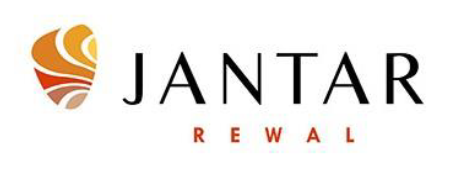 Provozní řád střediskaMajitelé střediska ocení Vaši spolupráci v podobě dodržování tohoto provozního řádu. Účelem tohoto provozního řádu je především zajistit Vám bezpečnost a klidný pobyt v našem středisku.§ 1Předmět provozního řáduProvozní řád střediska platí v areálu Rekreačního střediska Jantar (Ośrodek Wypoczynkowy Jantar) v obci Rewal („středisko”).Provozní řád střediska vymezuje zásady poskytování služeb, odpovědnosti a pobytu hostů v areálu střediska a je nedílnou součástí smlouvy mezi střediskem a hostem.Provozní řád střediska je k dispozici na recepci střediska a na internetových stránkách střediska (www.jantarrewal.pl).§ 2Rezervace a uzavření smlouvyHost si může rezervovat pobyt ve středisku e-mailem, telefonicky, pomocí rezervačního systému na internetových stránkách střediska (www.jantarrrewal.pl), nebo osobně na recepci střediska („rezervace”).Smlouva mezi střediskem a hostem („smlouva”) je uzavírána prostřednictvím (i) rezervace a (ii) zaplacení zálohy na pobyt hosta ve výši alespoň 30 % (třicet procent) celkové ceny rezervovaného ubytování. Zbytek ceny rezervovaného ubytovaní a další poplatky se hradí v den příjezdu hosta do střediska.Zálohu je nutné uhradit ve lhůtě stanovené střediskem formou:převodu na bankovní účet střediska v PLN: 83 1090 2659 0000 00011486 9191, nebopřevodu na bankovní účet střediska v EUR: 34 1090 2659 0000 00011486 9200, neboplatby kreditní nebo debetní kartou v recepci střediska, neboplatby v hotovosti na recepci střediska.Do doby úhrady zálohy je host oprávněn odstoupit od rezervace. Prohlášení hosta o odstoupení od rezervace musí být provedeno:dopisem zaslaným na adresu střediska, neboe-mailem zaslaným na e-mailovou adresu střediska: rezerwacja@amberrewal.pl.Nezaplacení zálohy ve stanovené lhůtě, nebo nedostatek prostředků na kreditní nebo debetní kartě znamená odstoupení od rezervace. Host může odstoupit od smlouvy se střediskem kdykoliv. Prohlášení hosta o odstoupení od smlouvy musí být provedeno:dopisem zaslaným na adresu střediska, neboe-mailem zaslaným na e-mailovou adresu střediska: rezerwacja@jantarrewal.pl.Pokud host (i) předloží prohlášení o odstoupení od smlouvy, nebo (ii) se nedostaví do střediska do 8:00 hod. dne následujícího po dni jeho dohodnutého příjezdu, rezervace zaniká a středisko je oprávněno bez poskytnutí dodatečné lhůty odstoupit od smlouvy a ponechat si zaplacenou zálohu.Pokud host ukončí svůj pobyt ve středisku během jeho trvání, středisko nevrací cenu za jím nevyužité ubytování ve středisku.§ 3Poskytované službyStředisko poskytuje služby v souladu se svým standardem. Pokud má host výhrady ke kvalitě služeb, musí je okamžitě nahlásit na recepci, tak aby obsluha mohla neprodleně reagovat.§ 4Ubytovací denPokoj ve středisku je pronajímán na dny. Pokud host neurčí dobu ubytování při pronajmutí pokoje, má se za to, že pokoj si pronajímá na jeden den.Ubytovací den ve středisku začíná v 16.00 hod. v den příjezdu hosta a končí v 10.00 hod. v den odhlášení hosta.Pokud se host v den odhlášení nevystěhuje z pokoje včas, je středisko oprávněno vyúčtovat příplatek za každou započatou hodinu do 13.00 hod. Po 13.00 hod. bude připočtena cena za další ubytovací den ve středisku.O prodloužení pobytu nad dobu stanovenou v den příjezdu je host povinen požádat na recepci střediska do 11.00 hod. v den předcházející odhlášení. Pokud to bude možné, vyhoví středisko žádosti hosta o prodloužení ubytování.§ 5Pokoj ve střediskuHost střediska nesmí poskytovat pokoj třetím osobám.Osoby nepřihlášené ve středisku se mohou zdržovat v pokojích hostů v době od 9.00 do 22.00 hod. poté, co se vždy nahlásí na recepci. Po 22.00 hod. jsou osoby, které nejsou ve středisku přihlášeny, povinny opustit areál střediska. Pokud bude zjištěno, že se v pokoji hosta zdržují osoby, které se ve středisku nepřihlásily, je středisko oprávněno vyúčtovat příplatek ve výši dvojnásobku denní ceny pokoje.Středisko může odmítnout přijmout hosta, který během dřívějšího pobytu hrubě porušil provozní řád střediska, způsobil škodu na majetku střediska nebo hostů, poškodil osoby hostů, pracovníky střediska nebo jiné osoby zdržující se ve středisku nebo jinak porušil klidný pobyt hostů nebo provoz střediska.Hosté nesmí provádět jakékoliv úpravy v pokojích střediska kromě menšího přemístění nábytku nebo menší úpravy vybavení, které neovlivní funkčnost pokoje a bezpečnost hostů.Hosté nesmí přechovávat na pokoji zakázané psychoaktivní látky a nebezpečné předměty, zejména pak hořlaviny, pyrotechniku, zbraně a munici.§ 6Uchovávání věcí ve střediskuStředisko odpovídá za ztrátu nebo poškození věcí vnesených hosty v rozsahu dle platných právních předpisů.Středisko může odmítnout přijmout do úschovy věci v jiné době než v době pobytu hosta ve středisku, a také věci, které nemají charakter osobních zavazadel, ohrožují bezpečnost nebo pokud ve vztahu k velikosti a standardu střediska mají příliš vysokou hodnotu nebo když zabírají příliš mnoho místa, ledaže by to bylo v rozporu s platnými právními předpisy.Středisko má zákonné zástavní právo k věcem vneseným hosty za účelem zajištění pohledávek za služby poskytnuté hostům.§ 7Noční klidVe středisku platí noční klid. Noční klid trvá od 22.00 hod. do 7.00 hod. následujícího dne. Během nočního klidu nesmí hosté využívající služby střediska rušit klid a noční odpočinek ostatních hostů.Hosté využívající služby střediska nesmí svým chováním rušit klidný pobyt ostatních hostů. Středisko je oprávněno odmítnout další poskytování služeb tomu, kdo hrubě porušuje tuto zásadu.§ 8Odpovědnost hostaPři opuštění pokoje je host povinen vždy zkontrolovat, zda dveře pokoje jsou zamknuté.Host je hmotně odpovědný za poškození nebo zničení vybavení a technických zařízení všeho druhu patřících středisku, která vzniknou jeho vinou nebo vinou jeho návštěv.§ 9Osobní věciOsobní věci, které host zapomene ve středisku, mu budou na jeho žádost zaslány na jim určenou adresu. Pokud host o to nepožádá, středisko bude zapomenuté věci skladovat po dobu 30 dnů.§ 10Domácí zvířataStředisko nepřijímá domácí zvířata. Przebywanie zwierząt domowych jest dozwolone w domkach.§ 11ReklamaceVeškeré reklamace týkající se pobytu musí hosté podávat písemně na recepci střediska nebo poslat na e-mailovou adresu rezerwacja@jantarrewal.pl.§ 12Požadavky týkající se pořádkuKvůli požární bezpečnosti je zakázáno v pokojích střediska používat elektrická zařízení, která nejsou součástí vybavení pokoje.V pokojích střediska platí úplný zákaz kouření cigaret a elektronických cigaret. V případě nedodržení tohoto zákazu je středisko oprávněno stanovit peněžitou pokutu ve výši 400 PLN (čtyři sta zlotých).Ośrodek Wypoczynkowy Jantar w Rewalu ul. Warszawska 2972-344 Rewalrezerwacja@jantarrewal.pl+48 91 38 62 746+48 663 544 000Gryf-Tour s.c. Małgorzata Ruta, Marek Rutaul. Warszawska 2972-344 RewalDIČ: 8571909305Ośrodek Wypoczynkowy Jantar w Rewalu ul. Warszawska 2972-344 Rewalrezerwacja@jantarrewal.pl+48 91 38 62 746+48 663 544 000Gryf-Tour s.c. Małgorzata Ruta, Marek Rutaul. Warszawska 2972-344 RewalDIČ: 8571909305Ośrodek Wypoczynkowy Jantar w Rewalu ul. Warszawska 2972-344 Rewalrezerwacja@jantarrewal.pl+48 91 38 62 746+48 663 544 000Gryf-Tour s.c. Małgorzata Ruta, Marek Rutaul. Warszawska 2972-344 RewalDIČ: 8571909305Ośrodek Wypoczynkowy Jantar w Rewalu ul. Warszawska 2972-344 Rewalrezerwacja@jantarrewal.pl+48 91 38 62 746+48 663 544 000Gryf-Tour s.c. Małgorzata Ruta, Marek Rutaul. Warszawska 2972-344 RewalDIČ: 8571909305